Návrh na zmenu dokumentov ŠTKNavrhovateľHarmony MotiváciaZmeny mustry pre organizovanie turnaja Sfp "návod ako hrať Swiss+KO". Nechať na organizátorovi, nech si určí počet kôl švajčiara a následne KO. Skoro všade sa preferuje 4-5 kôl švajčiara a následne KO, buď 32/16/8. Má to vyššiu výpovednú hodnotu o danom tíme v danom čase. Súčasný systém spôsobuje, že takmer všetky turnaje sa hrajú trojkolovým Swiss + KO. Ak mal tento systém priniesť pozitívnu zmenu v hre slovenských hráčov, nestalo sa tak, čo vidíme na umiestneniach reprezentačných tímov SR na ME/MS. Jediné, čo systém priniesol, je to, že slabšie tímy sa dostanú do KO (s bilanciou 1:2, napr.). Silnejšie tímy nehrajú proti sebe cez turnaj viackrát, tak, ako sa stáva pri 4 či 5-kolovom Swiss. Pre v ten deň slabšie tímy je možnosť hrať B turnaj. Celkový počet kôl turnaja môže byť určený, tak ako doteraz.Aktuálne znenie dokumentuhttps://www.sfp.sk/lib/exe/fetch.php?media=dokumenty:2015-swiss.pdfNové zneniePočet kôl Swiss+KO určí organizátor podľa počtu prihlásených tímov. Organizátor má možnosť hrať aj skupiny.  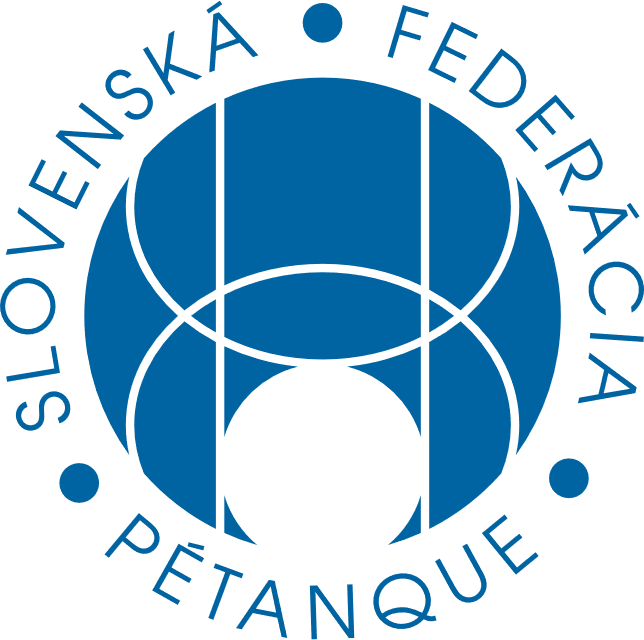 